С 1 ноября в мкр. Снегири будет запрещено парковать автотранспорт на проезде в районе дома 50а по проспекту 60 лет образования СССРТакое решение принято для обеспечения безопасности жителей микрорайона. Припаркованный на проезде транспорт затрудняет проезд спецтехнике – пожарным машинам, скорой помощи и др. На проезде будет запрещена остановка и стоянка транспорта. Там будут установлены соответствующие дорожные знаки с табличкой «Работает эвакуатор».Новая схема заработает с 1 ноября 2021 года в постоянном режиме.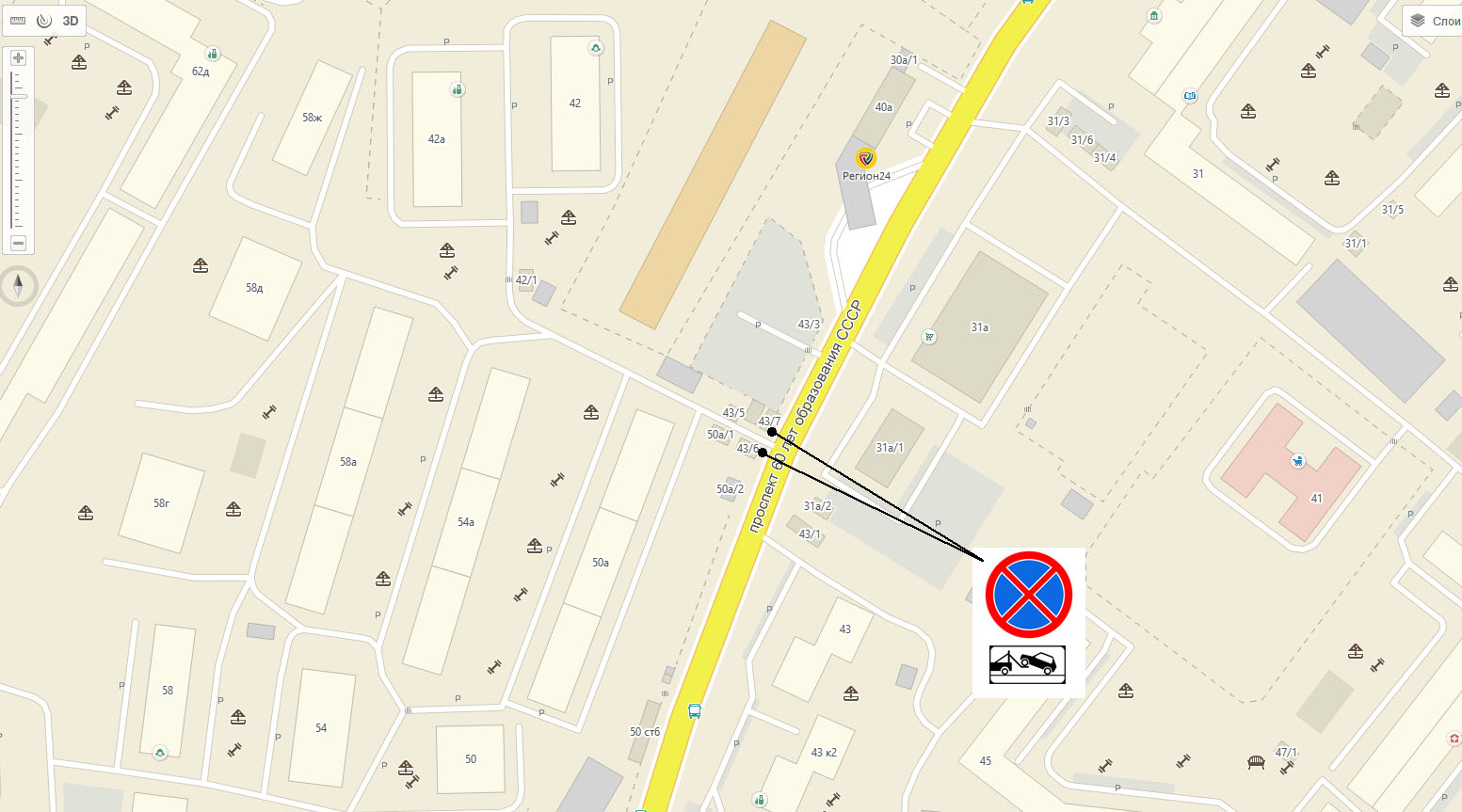 